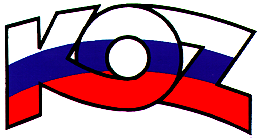 KONFEDERÁCIA ODBOROVÝCH ZVÄZOV SLOVENSKEJ REPUBLIKY			                                          Odborárske nám. č. 3, 815 70  Bratislava			Materiál na rokovanieHSR SR 02.12.2017bod 1S T A N O V I S K Ok návrhu poslancov Národnej rady Slovenskej republiky Jána PODMANICKÉHO, Martina GLVÁČA a Ľubomíra PETRÁKA na vydanie zákona, ktorým sa mení a dopĺňa zákon č. 5/2004 Z. z. o službách zamestnanosti a o zmene a doplnení niektorých zákonov v znení neskorších predpisov (tlač 779)Popis materiáluZákladným cieľmi návrhu zákona sú podpora pracovnej mobility uchádzačov o zamestnanie (UoZ) zatraktívnením podmienok pre vznik nároku na príspevok na dochádzku za prácou a príspevok na podporu mobility za prácou;navrhuje sa zavedenie príspevku na presťahovanie za prácou, ktorý bude určený na úhradu nákladov súvisiacich s presťahovaním občana do nového miesta trvalého pobytu;rozširujú sa povinností zamestnávateľa, ku ktorému sú na výkon práce vysielaní štátni príslušníci tretích krajín, o povinnosť zabezpečenia primeraného ubytovania pre vysielaných zamestnancov, ako aj o povinnosť doloženia príslušných dokladov preukazujúcich ich vyslanie;zjednodušujú sa podmienky zamestnávania štátnych príslušníkov tretích krajín vo vybraných profesiách, kde je preukázaný nedostatok kvalifikovanej pracovnej sily a v okresoch s priemernou mierou evidovanej nezamestnanosti nižšou ako 5 %;zavádzajú sa podmienky pre vydanie potvrdenia o možnosti obsadenia voľného pracovného miesta, ktoré zodpovedá vysokokvalifikovanému zamestnaniu, potvrdenia o možnosti obsadenia voľného pracovného miesta a pre udelenie povolenia na zamestnanie je, že zamestnávateľ, ktorý má záujem prijať do zamestnania štátneho príslušníka tretej krajiny, neporušil zákaz nelegálneho zamestnávania v období dvoch rokov pred podaním žiadosti.Stanovisko KOZ SRKOZ SR je naďalej presvedčená, že pri obsadzovaní voľných pracovných miest je potrebné prioritne hľadať rezervy v domácich zdrojoch. Pozitívny vývoj miery nezamestnanosti je v súčasnosti obmedzujúcim faktorom dostatočných voľných pracovných síl a Slovensko čelí nedostatku kvalifikovanej pracovnej sily. Toto si však okrem iného vyžaduje reformu vzdelávania s prepojením na potreby trhu práce. Cieľom KOZ SR je zabrániť sociálnemu dumpingu vo všetkých jeho podobách, preto odmieta akékoľvek zneužívanie pracovnej sily a jej dovážanie len za účelom šetrenia finančných prostriedkov. Aj preto pozitívne hodnotíme opatrenie, kedy sa zjednodušujú podmienky zamestnávania štátnych príslušníkov tretích krajín len vo vybraných profesiách, kde je preukázaný nedostatok kvalifikovanej pracovnej sily a v okresoch s priemernou mierou evidovanej nezamestnanosti nižšou ako 5%.KOZ SR zároveň upozorňuje, že zamestnanci pracujúci na území Slovenska, akejkoľvek národnosti, štátnej príslušnosti, musia mať rovnaké podmienky zamestnania, ako slovenskí zamestnanci vrátane mzdového ohodnotenia. Odbory odmietajú akúkoľvek mzdovú diskrimináciu na základe štátnej príslušnosti s cieľom zamestnávania lacnej pracovnej sily. Takéto dovážanie lacnej pracovnej sily by znamenalo znižovanie mzdovej úrovne na Slovensku a znevýhodňovalo by domácich pracovníkov ako tých „drahších“.KOZ SR požaduje dodržiavanie sociálnych, pracovných štandardov a štandardov odmeňovania pre všetkých zamestnancov bez rozdielu. Z uvedených dôvodov vítame zavedenie obmedzenia počtu zamestnancov z tretích krajín na najviac 30 % z celkového počtu zamestnancov zamestnávateľa, aby sa tento nástroj nevyužíval na zabezpečovanie pracovnej sily z tretích krajín, čo by mohlo mať za následok znižovanie mzdových a pracovnoprávnych podmienok v SR.Navrhované zmeny v podpore pracovnej mobility uchádzačov o zamestnanie a zavedenie príspevku na presťahovanie za prácou, považujeme za dôležité opatrenia v dôsledku praktiky neexistujúceho nájomného bývania a neprimerane vysokých cien komerčných nájmov. Slovensko má vysoký podiel bytov v osobnom vlastníctve, čo spôsobuje vysoké zadlženie domácností, najmä nízkopríjmových. Vysoké zadlženie obmedzuje domácnosti, jednak na spotrebe, navyše sa zvyšuje riziko toho, že domácnosť nebude schopná splácať úvery, hrozia exekúcie a strata bývania. Keďže uhradiť si komerčné bývanie je prakticky nemožné, navrhované príspevky na prechodné obdobie podporia mobilitu za prácou a podporia bývanie počas poberania prípadných nižších príjmov. Podpora bývania je dôležitým motivujúcim faktorom zamestnania sa a získania zamestnania.Závery a odporúčaniaKOZ SR podporuje navrhnutú legislatívnu úpravu.